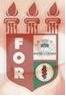 PLANILHA PARA CADASTROS DE LIVROS  BIBLIOTECA MARIA APARECIDA POURCHET CAMPOS        Classificação:       616-083.843                                  Código:	4073  Cutter:         A474s                                               Data: Turma 2020Autor(s):  Alves, Cicera Millena Gomes Titulo: SORRISO GENGIVAL – ETIOLOGIA E TRATAMENTO: revisão de literaturaOrientador(a): prof. Dr. Alisson Guedes Pessoa Coorientador(a): Edição:  1ª        Editora  Ed. Do Autor     Local:  Recife    Ano:  2020  Páginas:  23Notas:  TCC – 1ª Turma graduação - 2020